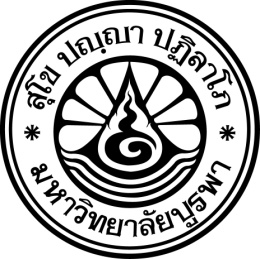 ประกาศ.......(ส่วนงาน).....................  มหาวิทยาลัยบูรพาที่                  / ๒๕๕๕เรื่อง  ประกาศรายชื่อข้าราชการผู้มีผลการประเมินผลการปฏิบัติราชการอยู่ในระดับดีเด่น และดีมากรอบที่ ๑  ระหว่างวันที่ ๑ ตุลาคม พ.ศ. ๒๕๕๔ ถึงวันที่ ๓๑ มีนาคม พ.ศ. ๒๕๕๕-----------------	เพื่อให้การดำเนินการตามข้อบังคับมหาวิทยาลัยบูรพา ว่าด้วยหลักเกณฑ์และวิธีประเมินผลการปฏิบัติราชการของข้าราชการพลเรือนในสถาบันอุดมศึกษา สังกัด.........(ส่วนงาน)..................... เป็นไปตามวิธีการและขั้นตอนของการดำเนินการ	อาศัยอำนาจตามข้อ ๕.๖ ของข้อบังคับมหาวิทยาลัยบูรพา ว่าด้วยหลักเกณฑ์และวิธีประเมินผลการปฏิบัติราชการของข้าราชการพลเรือนในสถาบันอุดมศึกษา มหาวิทยาลัยบูรพา พ.ศ. ๒๕๕๔ ฉบับลงวันที่๑๖ มีนาคม พ.ศ. ๒๕๕๔ จึงประกาศรายชื่อข้าราชการผู้มีผลการประเมินผลการปฏิบัติราชการอยู่ในระดับดีเด่น และดีมาก รอบที่ ๑  ระหว่างวันที่ ๑ ตุลาคม พ.ศ. ๒๕๕๔ ถึงวันที่ ๓๑ มีนาคม พ.ศ. ๒๕๕๕ ดังนี้ประกาศ ณ  วันที่ ............................................................(ชื่อหัวหน้าส่วนงาน)		          ตำแหน่ง...............................ชื่อ-สกุลระดับ